Задание на 23.04.2020 г.Русский язык.Таранкина Е.В.5 А, 5 Б, 5 В классКлассная работаДомашняя работаПараграф 111 читать Написать конспект в справочник («Морфология» - « Глагол»)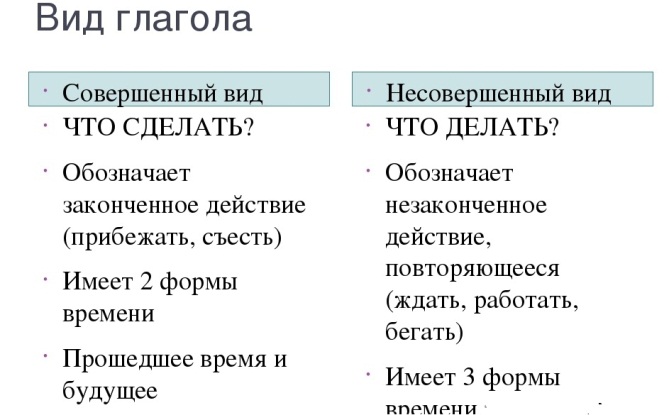 3. Выполнить упр.641 (по заданию учебника)1.Упр.642 (по заданию учебника)ОБОЗНАЧИТЬ МОРФЕМЫ, УКАЗАТЬ ВИД2. Выучить правило